Notes CriteriaObviously, the title of your pages will not be "Notes Example", but rather, the topic being discussed.Do not title your notes pages based on units but rather based on the topic of the notes.How you generate your notes are up to you, below are TWO examples.You must take notes in this class regardless of the source of the notes.		Sources of notes:Classroom lectures on conceptsClassroom lectures on lab proceduresReading your bookWatching a video (Khan Academy or YouTube) Make as many notes pages as you need to be organized.Example Notes #1: Notes in Notability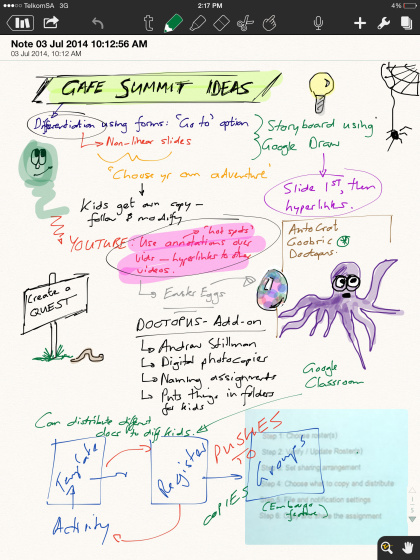 Example Notes #2: Notes done on paper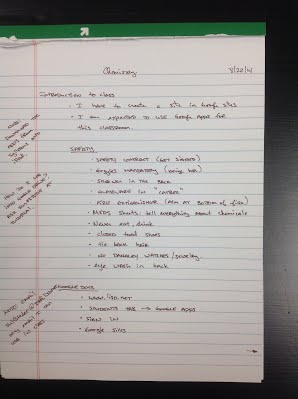 